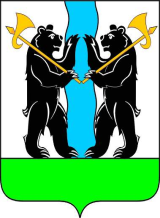 М У Н И Ц И П А Л Ь Н Ы Й С О В Е ТЯрославского муниципального районашестого созываР Е Ш Е Н И ЕВ соответствии с пунктом 3 части 2 статьи 78 Бюджетного кодекса Российской Федерации, Федеральным законом от 06 октября 2003 года                    № 131-ФЗ «Об общих принципах организации местного самоуправления                 в Российской Федерации», Уставом Ярославского муниципального района, решением Муниципального Совета Ярославского муниципального района              от 15.12.2016 №69 «О районном бюджете ЯМР на 2017 год и плановый период 2018 и 2019 годов», в целях эффективного использования средств областного бюджета и бюджета Ярославского муниципального района, МУНИЦИПАЛЬНЫЙ СОВЕТ ЯРОСЛАВСКОГО МУНИЦИПАЛЬНОГО РАЙОНА РЕШИЛ: 1. Утвердить предельный размер субсидий на финансовое обеспечение (частичное возмещение) затрат в связи с оказанием услуг теплоснабжения, водоснабжения и водоотведения объектов жилищного фонда и учреждений бюджетной сферы Ярославского муниципального района на 2017 год в сумме 6 000 000,00 (шесть миллионов) рублей.2. Утвердить прилагаемый порядок предоставления и расходования субсидий на финансовое обеспечение (частичное возмещение) затрат в связи              с оказанием услуг теплоснабжения, водоснабжения и водоотведения объектов жилищного фонда и учреждений бюджетной сферы Ярославского муниципального района на 2017 год.3. Опубликовать решение в газете "Ярославский агрокурьер".4. Контроль за исполнением данного решения возложить на постоянную комиссию Муниципального Совета Ярославского муниципального района шестого созыва по бюджету, финансам и налоговой политике (А.А. Юдаев).5. Решение вступает в силу с момента опубликования. Глава Ярославского                                Председатель Муниципального Советамуниципального района                         Ярославского муниципального района_______________ Т.И.Хохлова    ____________________ Ю.А.Лазарев   «___»_______________ 2017               «___»________________ 2017  Приложение к решениюМуниципального Совета ЯМРот             №            ПОРЯДОКпредоставления и расходования субсидий на финансовое обеспечение (частичное возмещение) затрат в связи с оказанием услуг теплоснабжения, водоснабжения и водоотведения объектов жилищного фонда и учреждений бюджетной сферы Ярославского муниципального района на 2017 годI. Общие положения1.1. Порядок предоставления и расходования субсидий на финансовое обеспечение (частичное возмещение) затрат в связи с оказанием услуг теплоснабжения, водоснабжения и водоотведения объектов жилищного фонда и учреждений бюджетной сферы Ярославского муниципального района               на 2017 год (далее – Порядок) разработан в соответствии пунктом 3 части                 2 статьи 78 Бюджетного кодекса Российской Федерации, Федеральным законом от 06 октября 2003 года № 131-ФЗ «Об общих принципах организации местного самоуправления в Российской Федерации», Уставом Ярославского муниципального района, решением Муниципального Совета Ярославского муниципального района от 15.12.2016 №69 «О районном бюджете ЯМР                   на 2017 год и плановый период 2018 и 2019 годов» и определяет цели, условия                       и механизм предоставления субсидий на финансовое обеспечение (частичное возмещение) затрат в связи с оказанием услуг теплоснабжения, водоснабжения                              и водоотведения объектов жилищного фонда и учреждений бюджетной сферы Ярославского муниципального района на 2017 год (далее – субсидия).1.2. Субсидия предоставляется в рамках муниципальной целевой программы «Комплексная программа модернизации и реформирования жилищно-коммунального хозяйства Ярославского муниципального района»                             на соответствующие года, утверждаемой постановлением Администрации Ярославского муниципального.1.3. Субсидии предоставляются организациям, осуществляющим теплоснабжение (отопление), водоснабжение (горячее и холодное)                             и водоотведение объектов жилищного фонда и учреждений бюджетной сферы Ярославского муниципального района (далее – организации) по тарифам, утвержденным департаментом энергетики и регулирования тарифов Ярославской области, созданным с участием Ярославского муниципального района.Условиями предоставления субсидий являются:- наличие у организации источников теплоснабжения, водоснабжения                 и очистных сооружений водоотведения, расположенных на территории ЯМР;- наличие у организации на 01 января 2017 года кредиторской задолженности за топливно-энергетические ресурсы, покупную тепловую энергию, холодную воду и очистку сточных вод, выставленную организациями – поставщиками услуг;- наличие у организации прогнозируемого убытка по итогам 2017 года           при оказании услуг теплоснабжения, водоснабжения и водоотведения объектов жилищного фонда и учреждений бюджетной сферы ЯМР.1.4. Целью предоставления субсидий организациям является частичное возмещение дополнительных расходов, возникающих при обеспечении надежного теплоснабжения (отопления), водоснабжения (горячего и холодного) и водоотведения объектов жилищного фонда и учреждений бюджетной сферы и обеспечении населения района качественными коммунальными услугами              в соответствии с полномочиями органов местного самоуправления в сфере теплоснабжения, предусмотренными статьей 6 Федерального закона                         от 27 июля 2010 года № 190-ФЗ «О теплоснабжении», и водоснабжения                и водоотведения, предусмотренными статьей 6 Федерального закона                         от 7 декабря 2011 года № 416-ФЗ «О водоснабжении и водоотведении».1.5. Субсидии направляются на оплату задолженности организаций                     за топливно-энергетические ресурсы, покупную тепловую энергию, холодную воду и очистку сточных вод, выставленные организациями – поставщиками услуг.II. Порядок предоставления и расходования субсидий2.1. Главным распорядителем бюджетных средств в отношении субсидий является Администрация Ярославского муниципального района.2.2. Предоставление субсидий осуществляется через муниципальное казенное учреждение «Многофункциональный центр развития» Ярославского муниципального района (далее – МКУ «МФЦР» ЯМР).2.3. Основанием для предоставления субсидий является договор                        на предоставление субсидий, заключаемый между организацией и МКУ «МФЦР» ЯМР.2.4. Для заключения договора организация предоставляет в МКУ «МФЦР» ЯМР следующие документы:-   заявление (в произвольной форме) на предоставление субсидий,- пояснительная записка с обоснованием соответствия организации критерию отбора, указанному в пункте 1.3. Порядка, и документами, подтверждающими данное соответствие,-  расчет размера субсидий согласно приложениям 1, 2, 3, 4 к Порядку.2.5. Размер субсидий организациям (С) рассчитывается по формуле:C = (CТ +СГВС+СХВС +СВО) х К,где:СТ – субсидия на финансовое обеспечение (частичное возмещение) затрат  в связи с оказанием услуг теплоснабжения в 2017 году (в  рублях);СГВС – субсидия на финансовое обеспечение (частичное возмещение) затрат в связи с оказанием услуг горячего водоснабжения в 2017 году                       (в  рублях);СХВС – субсидия на финансовое обеспечение (частичное возмещение) затрат в связи с оказанием услуг холодного водоснабжения в 2017 году                   (в  рублях);СВО – субсидия на финансовое обеспечение (частичное возмещение) затрат в связи с оказанием услуг водоотведения в 2017 году (в  рублях);К – коэффициент соотношения средств предусмотренных на субсидию              в местном бюджете (СМ.Б) к общей потребности средств организаций (СО):К= Размер субсидий по каждому виду услуг организациям (СТ, СГВС, СХВС, СВО) рассчитывается по формулам:CТ= (ЗТ –ТТ) x ОТ,CГВС= (ЗГВС–(ТГВСТЭ x ОГВСТЭ + ТГВСТН x ОГВСТН)CХВС = (ЗХВС –ТХВС) x ОХВС, CВО = (ЗВО –ТВО) x ОВО,где:ЗТ, ЗГВС, ЗХВС ,ЗВО – прогнозируемые средние фактические затраты                   на производство и реализацию тепловой энергии, горячего водоснабжения, холодного водоснабжения, водоотведения в 2017 году  в расчете на 1 Гкал,           1 куб.м (в  рублях);ТТ, ТГВС, ТХВС ,ТВО – средний экономически-обоснованный тариф                2017 года на тепловую энергию за 1 Гкал, на горячую воду за 1 Гкал (компонент – тепловая энергия) и 1 куб.м (компонент - теплоноситель),                 на холодную воду за 1 куб.м, на водоотведение за 1 куб.м без налога                   на добавленную стоимость (в рублях), где ТТ,ГВС,ХВС,ВО рассчитывается                           по формуле: ТТ,ГВС,ХВС,ВО = (ТIпг х ОIпг + ТIIпг х ОIIпол) / (От,гвс,хвс,во Iпол.+От,гвс,хвс,во IIпол.), где ТIпг,ТIIпг –тарифы, установленные регулирующим органом Ярославской области на каждый вид услуг на первое и второе полугодие 2017 года соответственно, ОIпг, ОIIпол- объемы оказанных услуг за первое и второе полугодие соответственно;ОТ, ОГВС, ОХВС, ОВО – объём тепловой энергии за 2017 год, необходимый для обеспечения теплоснабжения населения и учреждений бюджетной сферы           в соответствии с заключенными договорами (в тыс. Гкал); объём горячей воды 2017 год, необходимый для обеспечения горячего водоснабжения населения            и учреждений бюджетной сферы в соответствии с заключенными договорами  (в тыс. куб.м);  объём холодной воды за 2017 год, необходимый                             для обеспечения холодного водоснабжения населения и учреждений бюджетной сферы в соответствии с заключенными договорами (в тыс. куб.м); объём водоотведения за 2017 год, необходимый для обеспечения водоотведения населения и учреждений бюджетной сферы в соответствии               с заключенными договорами  (в тыс. куб.м).2.6. МКУ «МФЦР» ЯМР в течение 5 рабочих дней со дня принятия                     и регистрации заявления на предоставление субсидий осуществляет проверку документов, полученных от организации, на соответствие их действующему законодательству и настоящему Порядку и принимает решение                                  о предоставлении субсидий, либо об отказе в предоставлении субсидий.В случае принятия решения о предоставлении субсидий МКУ «МФЦР» ЯМР направляет организации проект договора на финансовое обеспечение (частичное возмещение) затрат в связи с оказанием услуг теплоснабжения, водоснабжения и водоотведения объектов жилищного фонда и учреждений бюджетной сферы ЯМР на 2017 год (далее – Договор) для рассмотрения                   и подписания согласно приложению 5 к Порядку. В случае принятия решения об отказе в предоставлении субсидий                 МКУ «МФЦР» ЯМР направляет организации письменное уведомление                     о невозможности заключения договора с указанием причин отказа.В Договоре должны содержаться следующие положения: а) цели, условия, порядок и сроки предоставления субсидий, соответствующие настоящему Порядку; б) размер субсидий, порядок возврата субсидий в случае предоставления недостоверных сведений, нарушения условий предоставления субсидий;в) порядок возврата в текущем финансовом году получателем субсидий остатков субсидий, не использованных в отчетном финансовом году, в случаях, предусмотренных соглашениями (договорами) о предоставлении субсидий.г) Администрация ЯМР, контрольно-счетная палата ЯМР и управление финансов и социально - экономического развития Администрации ЯМР осуществляют обязательную проверку соблюдения условий, целей и порядка предоставления субсидий их получателями.Обязательным условием предоставления субсидий, включаемым                       в договор, является согласие организации на осуществление Администрацией ЯМР, контрольно-счетной палатой ЯМР и управлением финансов и социально - экономического развития Администрации ЯМР проверок соблюдения условий, целей и порядка предоставления субсидий их получателями.2.7. Организации имеют право направить в МКУ «МФЦР» ЯМР документы на предоставление субсидий указанные в пункте 2.4. Порядка                в течение года, но не позднее 01 сентября текущего года.Очередность рассмотрения МКУ «МФЦР» ЯМР заявлений определяется временем и датой поступления заявления в МКУ «МФЦР» ЯМР на получение субсидий.2.8. МКУ «МФЦР» ЯМР перечисляет на расчетный счет организации или расчетный счет лица, действующего от имени организации на основании договора, средства субсидий на основании заключенного между МКУ «МФЦР» ЯМР и организацией договора по мере поступления денежных средств                      на лицевой счет МКУ «МФЦР» ЯМР. 2.9. Организации ежемесячно в срок до 8 числа месяца, следующего                за отчетным месяцем, предоставляют в МКУ «МФЦР» ЯМР отчет                           об использовании субсидий согласно приложению 1 к Договору                                 (с приложением подтверждающих документов об использовании субсидий – платежные документы по оплате кредиторской задолженности).2.10. Годовой отчёт об использовании субсидий предоставляется организациями в МКУ «МФЦР» ЯМР до 15 января 2018 года согласно приложению 2 к Договору. 2.11. Организации в срок до 25 января 2018 года предоставляют                           в МКУ «МФЦР» ЯМР отчет об исполнении условий предоставления, результативности и эффективности использования субсидии по итогам года согласно приложению 3 к Договору в электронном виде и на бумажном носителе.2.12. МКУ «МФЦР» ЯМР на основании отчетов об исполнении условий предоставления, результативности и эффективности использования субсидий, предоставленных организациями, в срок до 30 января 2018 года предоставляет          в управление финансов и социально - экономического развития Администрации ЯМР отчет об исполнении условий предоставления, результативности                  и эффективности использования субсидии по итогам года согласно приложению 6 к Порядку в электронном виде и  на бумажном носителе.Показатель результативности использования субсидии (Р) рассчитывается по формуле:Р = (Xфакт / Xплан),где:Xфакт – фактическое значение показателя результативности;Xплан – плановое значение показателя результативности, которое устанавливается равным единице.Значение фактического показателя результативности (Xфакт) определяется               по формуле:Xфакт = Sтэр / Sп ,где:Sтэр – субсидия, направленная организациями на оплату топливно-энергетических ресурсов, покупную тепловую энергию, покупную холодную воду и очистку сточных вод в соответствии с пунктом 1.5. Порядка;Sп  – субсидия, полученная организациями за счет бюджета.При значении Р = 1 результативность использования субсидии признаётся высокой, при значении Р = 0,5 – средней, при значении Р = 0 – низкой.Показатель эффективности использования субсидии (Э) рассчитывается  по формуле:Э = Р / (Fплан / Fтек),где:Fплан – плановый размер субсидии;Fтек – фактический объем субсидии, освоенный организациями.При значении Э = 0,95  и более эффективность использования субсидии признается высокой, при значении 0,85 < Э < 0, 95 – средней, при значении              Э = 0,85 и менее – низкой.2.13. В случае нарушения организациями условий предоставления субсидий, указанных в Порядке, предоставление субсидий прекращается,             а средства субсидий, полученные организацией, подлежат возврату в бюджет ЯМР в течение 30 календарных дней после выявления такого нарушения.2.14. Остатки субсидии, не использованные в отчетном финансовом году по состоянию на 1 января текущего финансового года, подлежат возврату                в доход бюджета ЯМР в течение первых 15 рабочих дней текущего финансового года.2.15. В случае излишнего финансирования организаций, установленного МКУ «МФЦР» ЯМР по результатам отчетного года, средства должны быть возвращены в бюджет ЯМР в срок до 01 марта 2018года.В случае отказа организации добровольно возвратить излишне полученные средства, их возврат осуществляется в судебном порядке.III. Ответственность3.1. Субсидия имеет целевое назначение.3.2. Контроль за соблюдением условий, целей и порядка предоставления субсидий их получателями осуществляют Администрация ЯМР, контрольно-счетная палата ЯМР и управление финансов и социально - экономического развития Администрации ЯМР в соответствии с действующим законодательством.3.3. Ответственность за достоверность предоставляемых в соответствии                с Порядком сведений, а также за целевое использование субсидий возлагается на организации.Приложение 1к порядкуРасчетразмера субсидий на финансовое обеспечение (частичное возмещение) затрат в связи с оказанием услуг теплоснабжения объектов жилищного фонда и учреждений бюджетной сферы Ярославского муниципального района на 2017 год(наименование организации)Руководитель организации:                                                       (Ф.И.О)                                                                   (подпись)М.П.Исполнитель, телефонПриложение 2к порядкуРасчетразмера субсидий на финансовое обеспечение (частичное возмещение) затрат в связи с оказанием услуг горячего водоснабжения объектов жилищного фонда и учреждений бюджетной сферы Ярославского муниципального района на 2017 год(наименование организации)Руководитель организации:                                                       (Ф.И.О)                                                                   (подпись)М.П.Исполнитель, телефон Приложение 3к порядкуРасчетразмера субсидий на финансовое обеспечение (частичное возмещение) затрат в связи с оказанием услуг холодного водоснабжения объектов жилищного фонда и учреждений бюджетной сферы Ярославского муниципального района на 2017 год(наименование организации)Руководитель организации:                                                       (Ф.И.О)                                                                   (подпись)М.П.Исполнитель, телефонПриложение 4к порядкуРасчетразмера субсидий на финансовое обеспечение (частичное возмещение) затрат в связи с оказанием услуг водоотведения объектов жилищного фонда и учреждений бюджетной сферы Ярославского муниципального района на 2017 год(наименование организации)Руководитель организации:                                                       (Ф.И.О)                                                                   (подпись)М.П.Исполнитель, телефонПриложение 5к порядкуДОГОВОР № _________ на финансовое обеспечение (частичное возмещение) затрат в связи с оказанием услуг теплоснабжения, водоснабжения и водоотведения объектов жилищного фонда и учреждений бюджетной сферы ЯМР на 2017 годг. Ярославль	   «__» _______ 2017 г.Муниципальное казенное учреждение «Многофункциональный центр развития» Ярославского муниципального района, именуемое в дальнейшем «Учреждение», в лице директора _____________________________, действующего на основании Устава, с одной стороны,                                                                                              и ___________________________________________(наименование организации), именуемое в дальнейшем «Организация», в лице _________________________________, действующего на основании _______________, с другой стороны, вместе именуемые «Стороны», заключили настоящий Договор о нижеследующем.Предмет договора1.1. По настоящему Договору Учреждение предоставляет, а Организация получает субсидию на финансовое обеспечение (частичное возмещение) затрат в связи                      с оказанием услуг теплоснабжения, водоснабжения и водоотведения объектов жилищного фонда и учреждений бюджетной сферы ЯМР на 2017 год.1.2. Целью предоставления субсидии Организации является частичное возмещение дополнительных расходов, возникающих при обеспечении надежного теплоснабжения (отопления), водоснабжения (горячего и холодного) и водоотведения объектов жилищного фонда и учреждений бюджетной сферы в соответствии                       с действующим законодательством Российской Федерации.1.3. Условиями предоставления субсидии являются:- наличие у организации источников теплоснабжения, водоснабжения                              и очистных сооружений водоотведения, расположенных на территории ЯМР (подтверждающие документы – инвентарная ведомость Организации                                   на 01 января 2017 года, копии договоров аренды и прочее);- наличие у организации на 01 января 2017 года кредиторской задолженности                за топливно-энергетические ресурсы, покупную тепловую энергию, холодную воду            и очистку сточных вод, выставленную организациями – поставщиками услуг (подтверждающие документы – акты сверки расчетов на 01 января 2017 года, развернутые журналы ордера);- наличие у организации прогнозируемого убытка по итогам 2017 года при оказании услуг теплоснабжения, водоснабжения и водоотведения объектов жилищного фонда и учреждений бюджетной сферы ЯМР (подтверждающие документы - расчеты Организации).1.4. Порядок предоставления и расходования субсидии утвержден Решением Муниципального Совета ЯМР __________(дата, номер) «Об утверждении размера, порядка предоставления и расходования субсидий на финансовое обеспечение (частичное возмещение) затрат в связи с оказанием услуг теплоснабжения, водоснабжения и водоотведения объектов жилищного фонда и учреждений бюджетной сферы ЯМР на 2017 год».Права и обязанности Сторон2.1.	Организация обязана:2.1.1. В течение трех рабочих дней после получения субсидии перечислить средства, полученные по настоящему Договору, поставщикам топливно-энергетических ресурсов, покупную тепловую энергию, холодную воду и очистку сточных вод, выставленные организациями – поставщиками услуг.2.1.2. Предоставлять в Учреждение в срок до 8 числа месяца, следующего                           за отчетным месяцем, в котором производилось финансирование субсидии, Отчет             об использовании субсидии согласно приложению 1 к Договору с приложением подтверждающих документов об использовании субсидии (копию договоров                       с организациями - поставщиками топливно-энергетических ресурсов, покупной тепловой энергии, холодной воды и очистки сточных вод, перед которыми образовалась кредиторская задолженность, платежные документы, подтверждающие погашение задолженности), в электронном виде и на бумажном носителе.2.1.3. Предоставлять в Учреждение в срок до 15 января 2018 года Годовой отчет                об использовании субсидии согласно приложению 2 к Договору в электронном виде  и на бумажном носителе.2.1.4. Предоставлять в Учреждение Отчет об исполнении условий предоставления, результативности и эффективности использования субсидии по итогам года                        до 25 января 2018 года, согласно приложению 3 к Договору в электронном виде                   и на бумажном носителе.2.1.5. В случае нарушения Организацией условий предоставления субсидии, указанных в п.1.3. Договора, и (или) предоставления Организацией недостоверных сведений, предоставление субсидии прекращается, а средства субсидии, полученные Организацией, подлежат возврату в бюджет ЯМР в течение 30 календарных дней после выявления такого нарушения.Не использованная по состоянию на 1 января текущего финансового года  субсидия подлежит возврату в доход бюджета ЯМР, в течение первых 15 рабочих дней текущего финансового года.В случае излишнего финансирования Организации, установленного Учреждением по результатам отчетного года, средства должны быть возвращены в бюджет ЯМР              в срок до 01 марта 2018 года.В случае отказа Организации добровольно возвратить излишне полученные средства, их возврат осуществляется в судебном порядке.2.1.6. Подписанием настоящего Договора Организация подтверждает свое согласие на осуществление Администрацией ЯМР, Контрольно-счетной палатой ЯМР                                и Управлением финансов и социально-экономического развития Администрации ЯМР проверок соблюдения Организацией условий, целей и порядка предоставления субсидии их получателем.2.2.	Учреждение обязано:2.2.1.	Производить перечисление денежных средств на расчетный счет Организации             в порядке и размере, указанном в настоящем Договоре по мере поступления денежных средств на лицевой счет Учреждения, в пределах утвержденного кассового плана расходов бюджета ЯМР на текущий квартал и средств, предусмотренных                    в бюджете ЯМР на текущий финансовый год.2.2.2.Осуществлять контроль за целевым использованием выделяемых                                по Договору бюджетных средств.Размер и порядок оплаты3.1. При выполнении Сторонами обязательств и перечислении средств субсидии                 из районного бюджета на лицевой счет Учреждения оплата производится                            в следующем порядке:3.1.1.	 С момента получения денежных средств, Учреждение перечисляет их в течение рабочего дня на расчетный счет Организации в виде субсидии на финансовое обеспечение (частичное возмещение) затрат в связи с оказанием услуг теплоснабжения, водоснабжения и водоотведения объектов жилищного фонда                    и учреждений бюджетной сферы ЯМР на 2017 год в сумме _______________ рублей по КБК ___________________.В случае, если Организацией заключен договор цессии с поставщиками топливно-энергетических ресурсов, покупной тепловой энергии, холодной воды                 и очистки сточных вод, перечисление субсидии осуществляется на расчетный счет соответствующего поставщика - цессионария.3.1.2. Организация обеспечивает целевое использование полученных денежных средств.Ответственность Сторон4.1. В случае неисполнения или ненадлежащего исполнения обязательств, предусмотренных настоящим Договором, виновная Сторона несет ответственность            в соответствии с действующим законодательством Российской Федерации.4.2. Сторона, для которой возникли условия невозможности исполнения обязательств по настоящему Договору, обязана незамедлительно известить другую Сторону                    о наступлении и прекращении вышеуказанных обязательств в письменной форме.Срок действия договора5.1. Настоящий Договор вступает в силу с момента подписания Сторонами                           и действует до 31 декабря 2017 года.5.2. Окончание срока действия настоящего Договора не освобождает Стороны                   от ответственности за нарушение его условий, если таковые имели место в период его действия.Дополнительные условия6.1. При неисполнении или ненадлежащем исполнении обязательств по настоящему Договору одной из Сторон другая Сторона вправе в одностороннем порядке расторгнуть настоящий Договор с виновной Стороной и предъявить требования                о возмещении понесенных убытков.6.2.  Стороны имеют право вносить изменения и дополнения к настоящему Договору только по взаимному соглашению. Такие изменения и дополнения оформляются отдельными соглашениями, прилагаются к настоящему Договору и становятся                его неотъемлемой частью.6.3. Стороны обязаны оповещать в письменной форме друг друга обо всех происходящих изменениях юридического адреса, банковских реквизитов, подчиненности и ведомственной принадлежности.7. Юридические адреса, банковские реквизиты и подписи Сторон:*Информация предоставляется нарастающим итогомРуководитель организации:                                                       (Ф.И.О)                                                                   (подпись)М.П.Исполнитель, телефонРуководитель организации:                                                       (Ф.И.О)                                                                   (подпись)М.П.Исполнитель, телефон Приложение 3к договорОТЧЕТоб исполнении условий предоставления, результативности и эффективности использования субсидии на финансовое обеспечение (частичное возмещение) затрат в связи с оказанием услуг теплоснабжения, водоснабжения и водоотведения объектов жилищного фонда и учреждений бюджетной сферы Ярославского муниципального района на 2017 год по ___________________________________________ (наименование организации)1. Сведения о выполнении условий предоставления субсидии1.1. Сведения о соблюдении целевых направлений расходования субсидии, установленных пунктом 1.5. Порядка предоставления и расходования субсидии:                                                                                                     рублей1.2. Выполнение требований к срокам, порядку и формам представления отчётности об использовании субсидий (реквизиты писем о представлении отчета об использовании субсидии)__________________________________________________________________2. Сведения о результативности и эффективности использования субсидииПоказатель результативности использования субсидии (Р) рассчитывается по формуле:Р = (Xфакт / Xплан),где:Xфакт – фактическое значение показателя результативности;Xплан – плановое значение показателя результативности, которое устанавливается равным единице.Значение фактического показателя результативности (Xфакт) определяется                          по формуле:Xфакт = Sтэр / Sп ,где:Sтэр – субсидии, направленные организациями на оплату кредиторской задолженности в соответствии с пунктом 1.5. Порядка;Sп  – субсидии, полученные организациями за счет бюджета ЯМР.При значении Р = 1 результативность использования субсидии признаётся высокой, при значении Р = 0,5 – средней, при значении Р = 0 – низкой.Показатель эффективности использования субсидии (Э) рассчитывается                             по формуле:Э = Р / (Fплан / Fтек),где:Fплан – плановый размер субсидии по организации;Fтек – фактический объем субсидии, освоенный организацией..При значении Э = 0,95  и более эффективность использования субсидии признается высокой, при значении 0,85 < Э < 0, 95 – средней, при значении Э = 0,85 и менее – низкой.Результативность использования субсидии составляет: _______________Эффективность использования субсидии оставляет: _________________«____» __________________ 2018 г.___________________________    ______________  _____________________           (наименование должности)                                          (подпись)                               (расшифровка подписи)М.П.Исполнитель: (Ф.И.О. и контактный телефон)Приложение 6к порядкуОТЧЕТоб исполнении условий предоставления, результативности и эффективности использования субсидии на финансовое обеспечение (частичное возмещение) затрат в связи с оказанием услуг теплоснабжения, водоснабжения и водоотведения объектов жилищного фонда и учреждений бюджетной сферы Ярославского муниципального района на 2017 годСведения о выполнении условий предоставления субсидии1.1. Сведения о соблюдении целевых направлений расходования субсидии, установленных пунктом 1.5. Порядка предоставления и расходования субсидии:рублей1.2. Выполнение требований к срокам, порядку и формам представления отчётности об использовании субсидий (реквизиты писем о представлении отчета об использовании субсидии) ____________________________________________________________________________________________________2. Сведения о результативности и эффективности использования субсидииПоказатель результативности использования субсидии (Р) рассчитывается по формуле:Р = (Xфакт / Xплан),где:Xфакт – фактическое значение показателя результативности;Xплан – плановое значение показателя результативности, которое устанавливается равным единице.Значение фактического показателя результативности (Xфакт) определяется                по формуле:Xфакт = Sтэр / Sп ,где:Sтэр – субсидии, направленные организациями на оплату кредиторской задолженности в соответствии с пунктом 1.5. Порядка;Sп  – субсидии, полученные организациями за счет бюджета ЯМР.При значении Р = 1 результативность использования субсидии признаётся высокой, при значении Р = 0,5 – средней, при значении Р = 0 – низкой.Показатель эффективности использования субсидии (Э) рассчитывается                 по формуле:Э = Р / (Fплан / Fтек),где:Fплан – плановый размер субсидии по организации;Fтек – фактический объем субсидии, освоенный организацией..При значении Э = 0,95  и более эффективность использования субсидии признается высокой, при значении 0,85 < Э < 0, 95 – средней, при значении Э = 0,85 и менее – низкой.Результативность использования субсидии составляет: _______________Эффективность использования субсидии оставляет: _________________«____» __________________ 2018 г.___________________________    ______________  _____________________           (наименование должности)                                        (подпись)                               (расшифровка подписи)М.П.Исполнитель: (Ф.И.О. и контактный телефон) Пояснительная записка к проекту решения Муниципального Совета ЯМР «Об утверждении размера, порядка предоставления и расходования субсидий на финансовое обеспечение (частичное возмещение) затрат в связи с оказанием услуг теплоснабжения, водоснабжения и водоотведения объектов жилищного фонда и учреждений бюджетной сферы ЯМР на 2017 год»В соответствии с Федеральным законом от 06.10.2003 № 131-ФЗ                   «Об общих принципах организации местного самоуправления в Российской Федерации», статьей 6 Федерального закона от 27 июля 2010 года № 190-ФЗ              «О теплоснабжении» и статьей 6 Федерального закона от 7 декабря 2011 года           № 416-ФЗ «О водоснабжении и водоотведении» к полномочиям органов местного самоуправления относится организация обеспечения надежного теплоснабжения, водоснабжения и водоотведения потребителей (объектов жилищного фонда и учреждений бюджетной сферы) на территории Ярославского муниципального района.На основании обращений организаций коммунального комплекса, оказывающих населению и учреждениям бюджетной сферы Ярославского муниципального района услуги теплоснабжения, водоснабжения                               и водоотведения, о тяжелом финансовом положении, связанном с неполной оплатой коммунальных услуг населением, и превышением фактических расходов над установленными в тарифах, утвержденных регулирующим органом (департаментом энергетики и регулирования тарифов) Ярославской области, в результате чего у организаций прогнозируются убытки по итогам 2017 года, подготовлен проект настоящего решения Муниципального Совета ЯМР.Проект решения Муниципального Совета ЯМР «Об утверждении размера, порядка предоставления и расходования субсидии на финансовое обеспечение (частичное возмещение) затрат в связи с оказанием услуг теплоснабжения, водоснабжения и водоотведения объектов жилищного фонда и учреждений бюджетной сферы ЯМР на 2017 год» разработан в соответствии с Федеральным законом от 06.10.2003 № 131-ФЗ «Об общих принципах организации местного самоуправления в Российской Федерации», пунктом 3 части 2 статьи 78 Бюджетного кодекса Российской Федерации, Уставом Ярославского муниципального района, решением Муниципального Совета Ярославского муниципального района от 15.12.2016 №69 «О районном бюджете ЯМР                на 2017 год и плановый период 2018 и 2019 годов».Предельный размер субсидии на финансовое обеспечение (частичное возмещение) затрат в связи с оказанием услуг теплоснабжения, водоснабжения и водоотведения объектов жилищного фонда и учреждений бюджетной сферы ЯМР на 2017 год составляет 6 000 000,00 (шесть миллионов).В районном бюджете ЯМР на 2017 год предусмотрена субсидия                       на финансовое обеспечение (частичное возмещение) затрат в связи с оказанием услуг теплоснабжения, водоснабжения и водоотведения объектов жилищного фонда и учреждений бюджетной сферы ЯМР на 2017 год в размере 2 000 000,00 (два миллиона) рублей.Принятие решения «Об утверждении размера, порядка предоставления                и расходования субсидии на финансовое обеспечение (частичное возмещение) затрат в связи с оказанием услуг теплоснабжения, водоснабжения                              и водоотведения объектов жилищного фонда и учреждений бюджетной сферы ЯМР на 2016 год» повлечет дополнительные расходы бюджета ЯМР                 на 2017 год в размере 4 000 000,00 (четыре миллиона) рублей.Заместитель Главы Администрации ЯМРпо вопросам ЖКХ и строительства 					Е.Е.ГрачеваФинансово-экономическое обоснование к проекту решения Муниципального Совета ЯМР«Об утверждении размера, порядка предоставления и расходования субсидий на финансовое обеспечение (частичное возмещение) затрат в связи с оказанием услуг теплоснабжения, водоснабжения и водоотведения объектов жилищного фонда и учреждений бюджетной сферы Ярославского муниципального района на 2017 год»На основании обращений организаций коммунального комплекса, оказывающих населению и учреждениям бюджетной сферы Ярославского муниципального района услуги теплоснабжения, водоснабжения                           и водоотведения, о тяжелом финансовом положении, связанном с неполной оплатой коммунальных услуг населением, и превышением фактических расходов над установленными в тарифах, утвержденных регулирующим органом (департаментом энергетики и регулирования тарифов) Ярославской области, в результате чего у организаций прогнозируются убытки по итогам 2017 года, подготовлен проект порядка предоставления и расходования субсидий на финансовое обеспечение (частичное возмещение) затрат в связи          с оказанием услуг теплоснабжения, водоснабжения и водоотведения объектов жилищного фонда и учреждений бюджетной сферы Ярославского муниципального района на 2017 год.Субсидии предоставляются организациям, осуществляющим теплоснабжение (отопление), водоснабжение (горячее и холодное)                           и водоотведение объектов жилищного фонда и учреждений бюджетной сферы Ярославского муниципального района (далее – организации) по тарифам, утвержденным регулирующим органом Ярославской области, созданным                  с  участием Ярославского муниципального района.Условиями предоставления субсидий являются:- наличие у организации источников теплоснабжения, водоснабжения                и очистных сооружений водоотведения, расположенных на территории ЯМР;- наличие у организации на 01 января 2017 года кредиторской задолженности за топливно-энергетические ресурсы, покупную тепловую энергию, холодную воду и очистку сточных вод, выставленную организациями – поставщиками услуг;- наличие у организации прогнозируемого убытка по итогам 2017 года при оказании услуг теплоснабжения, водоснабжения и водоотведения объектов жилищного фонда и учреждений бюджетной сферы ЯМР.Целью предоставления субсидий организациям является частичное возмещение дополнительных расходов, возникающих при обеспечении надежного теплоснабжения (отопления), водоснабжения (горячего и холодного) и водоотведения объектов жилищного фонда и учреждений бюджетной сферы и обеспечении населения района качественными коммунальными услугами            в соответствии с полномочиями органов местного самоуправления в сфере теплоснабжения, предусмотренными статьей 6 Федерального закона от 27 июля 2010 года № 190-ФЗ «О теплоснабжении», и водоснабжения и водоотведения, предусмотренными статьей 6 Федерального закона от 7 декабря 2011 года                    № 416-ФЗ «О водоснабжении и водоотведении».Субсидии направляется на оплату задолженности организаций                       за топливно-энергетические ресурсы, покупную тепловую энергию, холодную воду и очистку сточных вод, выставленную организациями – поставщиками услуг.Размер субсидий организациям (С) рассчитывается по формуле:C = (CТ +СГВС+СХВС +СВО) х К,где:СТ – субсидия на финансовое обеспечение (частичное возмещение) затрат  в связи с оказанием услуг теплоснабжения в 2017 году (в  рублях);СГВС – субсидия на финансовое обеспечение (частичное возмещение) затрат в связи с оказанием услуг горячего водоснабжения в 2017 году                      (в  рублях);СХВС – субсидия на финансовое обеспечение (частичное возмещение) затрат в связи с оказанием услуг холодного водоснабжения в 2017 году                    (в  рублях);СВО – субсидия на финансовое обеспечение (частичное возмещение) затрат в связи с оказанием услуг водоотведения в 2017 году (в  рублях);К – коэффициент соотношения средств предусмотренных на субсидию              в местном бюджете (СМ.Б) к общей потребности средств организаций (СО):К= Размер субсидий по каждому виду услуг организациям (СТ, СГВС, СХВС, СВО) рассчитывается по формулам:CТ= (ЗТ –ТТ) x ОТ,CГВС= (ЗГВС–(ТГВСТЭ x ОГВСТЭ + ТГВСТН x ОГВСТН)CХВС = (ЗХВС –ТХВС) x ОХВС, CВО = (ЗВО –ТВО) x ОВО,где:ЗТ, ЗГВС, ЗХВС ,ЗВО – прогнозируемые средние фактические затраты                         на производство и реализацию тепловой энергии, горячего водоснабжения, холодного водоснабжения, водоотведения в 2017 году  в расчете на 1 Гкал,            1 куб.м (в  рублях);ТТ, ТГВС, ТХВС ,ТВО – средний экономически-обоснованный тариф                2017 года на тепловую энергию за 1 Гкал, на горячую воду за 1 Гкал (компонент – тепловая энергия) и 1 куб.м (компонент - теплоноситель),                   на холодную воду за 1 куб.м, на водоотведение за 1 куб.м без налога                       на добавленную стоимость (в рублях), где ТТ,ГВС,ХВС,ВО рассчитывается по формуле:ТТ,ГВС,ХВС,ВО = (ТIпг х ОIпг + ТIIпг х ОIIпол) / (От,гвс,хвс,во Iпол.+От,гвс,хвс,во IIпол.),где ТIпг,ТIIпг –тарифы, установленные регулирующим органом Ярославской области на каждый вид услуг на первое и второе полугодие 2017 года соответственно, ОIпг, ОIIпол - объемы оказанных услуг за первое полугодие соответственно и третий квартал второго полугодия;ОТ, ОГВС, ОХВС, ОВО – объём тепловой энергии за 2017 год, необходимый для обеспечения теплоснабжения населения и учреждений бюджетной сферы                      в соответствии с заключенными договорами (в тыс. Гкал); объём горячей воды 2017 год, необходимый для обеспечения горячего водоснабжения населения                  и учреждений бюджетной сферы в соответствии с заключенными договорами                    (в тыс. куб.м);  объём холодной воды за 2017 год, необходимый для обеспечения холодного водоснабжения населения и учреждений бюджетной сферы в соответствии с заключенными договорами (в тыс. куб.м); объём водоотведения за 2017 год, необходимый для обеспечения водоотведения населения и учреждений бюджетной сферы в соответствии с заключенными договорами (в тыс. куб.м).Предельный размер субсидии на финансовое обеспечение (частичное возмещение) затрат в связи с оказанием услуг теплоснабжения, водоснабжения и водоотведения объектов жилищного фонда и учреждений бюджетной сферы ЯМР на 2017 год составляет 6 000 000,00 (шесть миллионов) рублей.В районном бюджете ЯМР на 2017 год предусмотрена субсидия на финансовое обеспечение (частичное возмещение) затрат в связи с оказанием услуг теплоснабжения, водоснабжения и водоотведения объектов жилищного фонда и учреждений бюджетной сферы ЯМР на 2017 год в размере 2 000 000,00 (два миллиона) рублей.Принятие решения «Об утверждении размера, порядка предоставления                и расходования субсидии на финансовое обеспечение (частичное возмещение) затрат в связи с оказанием услуг теплоснабжения, водоснабжения                            и водоотведения объектов жилищного фонда и учреждений бюджетной сферы ЯМР на 2017 год» повлечет дополнительные расходы бюджета ЯМР                         на 2017 год в размере 4 000 000,00 (четыре миллиона) рубля.Заместитель Главы Администрации ЯМРпо вопросам ЖКХ и строительства 					    Е.Е.ГрачеваНачальник планово-экономического отделаМКУ «МФЦР» ЯМР 								Е.Н.ДавыдоваОб утверждении размера, порядка предоставления и расходования субсидий на финансовое обеспечение (частичное возмещение) затрат в связи с оказанием услуг теплоснабжения, водоснабжения и водоотведения объектов жилищного фонда и учреждений бюджетной сферы ЯМР на 2017 годПоказателиЕд. изм.Заполняется по каждой организацииКоличество тепловой энергии планируемое к отпуску                     в 2017 году / количество тепловой энергии планируемое к отпуску в 1полугодии 2017годав т. ч для теплоснабжения объектов жилищного фонда и учреждений бюджетной сферы планируемого к отпуску                     в 2017 году / планируемого к отпуску в 1полугодии 2017годаГкал   Гкал   Планируемые расходы на производство и реализацию тепловой энергии в 2017 году в расчете на 1 Гкал  руб. за ГкалТарифы на тепловую энергию,  принятые регулирующим органом на 2017 год, (без НДС) (средние за 2017 год)руб. за 1 Гкал Прогнозируемые убытки по итогам 2017 года в связи с оказанием услуг теплоснабжения объектов жилищного фонда и учреждений бюджетной сферы тыс.рубПоказателиЕд. изм.Заполняется по каждой организацииКоличество горячей воды планируемой к отпуску в 2017 году / количество горячей воды планируемой к отпуску в 1полугодии 2017г, в том числе:тепловая энергиятеплоносительв т. ч для горячего водоснабжения объектов жилищного фонда и учреждений бюджетной сферы планируемого к отпуску в 2017 году / планируемого к отпуску в 1полугодии 2017года, в том числе:тепловая энергиятеплоносительГкал   куб.м   Гкал  куб.м Планируемые расходы на производство и реализацию горячей воды в 2017 году,в том числев расчете на 1 Гкал (тепловая энергия)в расчете на 1 куб.м (теплоноситель)руб. за Гкалруб. за куб.мТарифы на горячую воду, принятые регулирующим органом на 2017 год, (без НДС) (средние за 2017 года)тепловая энергиятеплоносительруб. за Гкалруб. за куб.мПрогнозируемые убытки по итогам 2017 года в связи с оказанием услуг горячего водоснабжения объектов жилищного фонда и учреждений бюджетной сферытыс.рубПоказателиЕд. изм.Заполняется по каждой организацииКоличество холодной воды планируемой к отпуску в 2017 году / количество холодной воды планируемой к отпуску в 1полугодии 2017г.в т. ч для водоснабжения объектов жилищного фонда и учреждений бюджетной сферы, планируемого к отпуску                     в 2017 году / планируемого к отпуску 1полугодии 2017годакуб.м   куб.м  Планируемые расходы на производство и реализацию холодной воды в 2017 году в расчете на 1 куб.м  руб. за куб.мТарифы на холодную воду, принятые регулирующим органом на 2017 год, (без НДС) (средние за 2017 год)руб. за куб.м Прогнозируемые убытки по итогам 2017 года в связи с оказанием услуг холодного водоснабжения объектов жилищного фонда и учреждений бюджетной сферытыс.рубПоказателиЕд. изм.Заполняется по каждой организацииКоличество стоков планируемых в 2017 году / количество стоков планируемых в 1полугодии 2016г.в т. ч для водоотведения объектов жилищного фонда и учреждений бюджетной сферы, планируемого в 2017 году / водоотведения, планируемого в 1 полугодии 2017годакуб.м   куб.м  Планируемые расходы на производство и реализацию водоотведения в 2017 году в расчете на 1 куб.м руб. за куб.мТарифы на водоотведение,  принятые регулирующим органом на 2017 год, (без НДС) (средние за 2017 год)руб. за куб.м Прогнозируемые убытки по итогам 2017 года в связи с оказанием услуг водоотведение объектов жилищного фонда и учреждений бюджетной сферытыс.рубУчреждение:МКУ «МФЦР» ЯМРОрганизация:Директор_____________________ м.п.                 Приложение 1к договоруОТЧЕТоб использовании субсидий на финансовое обеспечение (частичное возмещение) затрат в связи с оказанием услуг теплоснабжения, водоснабжения и водоотведения объектов жилищного фонда и учреждений бюджетной сферыЯрославского муниципального районаза __________________2017 год  по ____________________                                                                  (наименование организации)Приложение 1к договоруОТЧЕТоб использовании субсидий на финансовое обеспечение (частичное возмещение) затрат в связи с оказанием услуг теплоснабжения, водоснабжения и водоотведения объектов жилищного фонда и учреждений бюджетной сферыЯрославского муниципального районаза __________________2017 год  по ____________________                                                                  (наименование организации)Приложение 1к договоруОТЧЕТоб использовании субсидий на финансовое обеспечение (частичное возмещение) затрат в связи с оказанием услуг теплоснабжения, водоснабжения и водоотведения объектов жилищного фонда и учреждений бюджетной сферыЯрославского муниципального районаза __________________2017 год  по ____________________                                                                  (наименование организации)Приложение 1к договоруОТЧЕТоб использовании субсидий на финансовое обеспечение (частичное возмещение) затрат в связи с оказанием услуг теплоснабжения, водоснабжения и водоотведения объектов жилищного фонда и учреждений бюджетной сферыЯрославского муниципального районаза __________________2017 год  по ____________________                                                                  (наименование организации)Приложение 1к договоруОТЧЕТоб использовании субсидий на финансовое обеспечение (частичное возмещение) затрат в связи с оказанием услуг теплоснабжения, водоснабжения и водоотведения объектов жилищного фонда и учреждений бюджетной сферыЯрославского муниципального районаза __________________2017 год  по ____________________                                                                  (наименование организации)Наименование направления использования субсидий, в разрезе статей затратСумма субсидий, предусмотренная в бюджете района, руб.Сумма субсидий, фактически перечисленная из бюджета района организации, руб.*Направлено средств субсидий организацией, руб.Остаток неиспользованных средств субсидий, руб.                         (гр.3-гр.4). 12345Всего по организации, в т.ч. направлено:-на погашение задолженности за ТЭР (газ, мазут и т.д.), - покупную тепловую энергию,- покупную холодную воду и очистку сточных водПриложение 2к договоруГОДОВОЙ ОТЧЕТоб использовании субсидий на финансовое обеспечение (частичное возмещение) затрат в связи с оказанием услуг теплоснабжения, водоснабжения и водоотведения объектов жилищного фонда и учреждений бюджетной сферыЯрославского муниципального районаза 2017 год  по ____________________                               (наименование организации)Приложение 2к договоруГОДОВОЙ ОТЧЕТоб использовании субсидий на финансовое обеспечение (частичное возмещение) затрат в связи с оказанием услуг теплоснабжения, водоснабжения и водоотведения объектов жилищного фонда и учреждений бюджетной сферыЯрославского муниципального районаза 2017 год  по ____________________                               (наименование организации)Приложение 2к договоруГОДОВОЙ ОТЧЕТоб использовании субсидий на финансовое обеспечение (частичное возмещение) затрат в связи с оказанием услуг теплоснабжения, водоснабжения и водоотведения объектов жилищного фонда и учреждений бюджетной сферыЯрославского муниципального районаза 2017 год  по ____________________                               (наименование организации)Приложение 2к договоруГОДОВОЙ ОТЧЕТоб использовании субсидий на финансовое обеспечение (частичное возмещение) затрат в связи с оказанием услуг теплоснабжения, водоснабжения и водоотведения объектов жилищного фонда и учреждений бюджетной сферыЯрославского муниципального районаза 2017 год  по ____________________                               (наименование организации)Приложение 2к договоруГОДОВОЙ ОТЧЕТоб использовании субсидий на финансовое обеспечение (частичное возмещение) затрат в связи с оказанием услуг теплоснабжения, водоснабжения и водоотведения объектов жилищного фонда и учреждений бюджетной сферыЯрославского муниципального районаза 2017 год  по ____________________                               (наименование организации)Наименование направления использования субсидий, в разрезе статей затратСумма субсидий, предусмотренная в бюджете района, руб.Сумма субсидий, фактически перечисленная из бюджета района организации, руб.Направлено средств субсидий организацией, руб.Остаток неиспользованных средств субсидий, руб.                         (гр.3-гр.4). 12345Всего по организации, в т.ч. направлено:-на погашение задолженности за топливно-энергетические ресурсы (газ, мазут и т.д.),- покупную тепловую энергию,- покупную холодную воду и очистку сточных вод№ п/пПоказатели целевого использования субсидииНаименование организации№ п/пПоказатели целевого использования субсидии1.Фактически направлено субсидий 2.Кредиторская задолженность организаций на дату получения субсидий (__________________2017 г.)  за:2.топливно – энергетические ресурсы2.покупная тепловая энергия2.покупная холодная вода и очистка сточных вод3.Использовано организациями субсидии на оплату задолженности (с указанием номера и даты платежного документа о перечислении поставщикам) в том числе:3.топливно – энергетические ресурсы3.покупная тепловая энергия3.покупная холодная вода и очистка сточных водНаименование показателярезультативности и эффективностиНаименование организацииУровень направления субсидии на оплату топливно-энергетических ресурсов, покупную тепловую энергию, покупную холодную воду и очистку сточных водЭффективность использования субсидии№ п/пПоказатели целевого использования субсидииНаименование организаций№ п/пПоказатели целевого использования субсидии1.Фактически направлено субсидий организациям 2.Кредиторская задолженность организаций на дату получения субсидий (__________________2017 г.)  за:2.топливно – энергетические ресурсы2.покупная тепловая энергия2.покупная холодная вода и очистка сточных вод3.Использовано организациями субсидии на оплату задолженности (с указанием номера и даты платежного документа о перечислении поставщикам) в том числе:3.топливно – энергетические ресурсы3.покупная тепловая энергия3.покупная холодная вода и очистка сточных водНаименование показателярезультативности и эффективностиНаименование организацииУровень направления субсидии на оплату топливно-энергетических ресурсов, покупную тепловую энергию, покупную холодную воду и очистку сточных водЭффективность использования субсидии